               Vadovaudamasi Lietuvos Respublikos vietos savivaldos įstatymo 16 straipsnio 2 dalies 15 punktu ir 51 straipsnio 1 dalimi, Lietuvos Respublikos biudžeto sandaros įstatymo 26 straipsnio 4 dalimi, Lietuvos Respublikos 2021 m. valstybės biudžeto ir savivaldybių biudžetų finansinių rodiklių patvirtinimo įstatymu ir  atsižvelgdama į Pagėgių savivaldybės administracijos direktoriaus 2020 m. rugsėjo 25d. įsakymą Nr. A1-845 ,,Dėl 2021 metų savivaldybės biudžeto projekto rengimo pagal programas darbo grupės sudarymo“, Pagėgių savivaldybės taryba  n u s p r e n d ž i a:               1.Patvirtinti 2021 metų Pagėgių savivaldybės biudžeto pajamas – 11 400 019,00 eurų (1 priedas), iš jų: praėjusių metų nepanaudotas lėšas − 496 089,00 eurus (1.1 priedas), savivaldybės biudžetinių įstaigų 2021 metų pajamas – 553060 eurų (1.2 priedas), būsimus  finansinius įsipareigojimus – 499 500,00 eurų.               2. Patvirtinti 2021 metų Pagėgių savivaldybės biudžeto asignavimus pagal asignavimų valdytojus, programas ir lėšų šaltinius – 11 400 019,00 eurų (2 priedas), iš jų: darbo užmokesčiui – 6 658 241,00 euras, turtui įsigyti – 1 311 259,00 eurai, iš jų:               2.1. specialiąją tikslinę dotaciją mokymo lėšoms finansuoti – 2 171 100,00 eurų (3 priedas);               2.2. specialiąją tikslinę dotaciją valstybinėms funkcijoms ir perduotoms iš apskrities įstaigoms finansuoti  − 1 500 314,00 eurų (4 priedas);               2.3. Valstybės biudžeto ir kitas tikslines dotacijas– 192 575,00 eurus (5 priedas);               2.4. Savivaldybės biudžetinių įstaigų įmokas už gautas teikiamas paslaugas – 557 740,00 eurų (6 priedas);               2.5. Savivaldybės biudžeto asignavimus savarankiškoms funkcijoms vykdyti– 6 978290,00 eurų (7 priedas).               3.   Įpareigoti Savivaldybės biudžeto asignavimų valdytojus:               3.1. atsakyti už vadovaujamų ir pavaldžių institucijų biudžeto išlaidų vykdymą, kad prisiimti įsipareigojimai pagal kiekvieną programą neviršytų patvirtintų bendrųjų asignavimų¸ iš jų − darbo užmokesčiui ir turtui įsigyti sumų;               3.2. analizuoti susidariusių įsiskolinimų (mokėtinų sumų) priežastis, imtis priemonių jų mažinimui bei, sudarant ir tvirtinant išlaidų sąmatas, numatyti reikiamų asignavimų dalį 2020 m. gruodžio 31 d. esančiam įsiskolinimui už suteiktas paslaugas, atliktus darbus ir įsigytas prekes padengti;              3.3. nustatyti, kad 2022 m. sausio 1 d. esantis įsiskolinimas (mokėtinos sumos, išskyrus sumas paskoloms grąžinti) turi būti ne didesnis už 2021 m. sausio 1 d. įsiskolinimą (mokėtinos sumos, išskyrus sumas paskoloms grąžinti);              3.4. neprisiimti įsipareigojimų ir nesudaryti sutarčių darbams atlikti, prekėms ir paslaugoms pirkti, kol nėra patvirtintas finansavimas.               4. Nustatyti, kad biudžetinės įstaigos savo vardu negali skolintis lėšų, prisiimti jokių skolinių įsipareigojimų  (įskaitant pagal kitus įsipareigojamuosius skolos dokumentus ir finansines nuomos (lizingo) sutartis).                5. Įpareigoti savivaldybės biudžeto asignavimų valdytojus, patvirtinus savivaldybės biudžetą, per 10 darbo dienų patvirtinti savo ir savo pavaldžių biudžetinių įstaigų kitų subjektų programų sąmatas, pagal programų finansavimo šaltinius, funkcinės ir ekonominės klasifikacijos kodus ir pateikti Pagėgių savivaldybės administracijos Finansų skyriui.               6. Sprendimą paskelbti Teisės aktų registre ir Pagėgių savivaldybės interneto svetainėje www.pagegiai.lt.               Šis sprendimas gali būti skundžiamas Regionų apygardos administracinio teismo Klaipėdos rūmams (Galinio Pylimo g. 9, 91230 Klaipėda) Lietuvos Respublikos administracinių bylų teisenos įstatymo nustatyta tvarka per 1 (vieną) mėnesį nuo sprendimo paskelbimo ar įteikimo suinteresuotiems asmenims dienos.Savivaldybės meras				         Vaidas Bendaravičius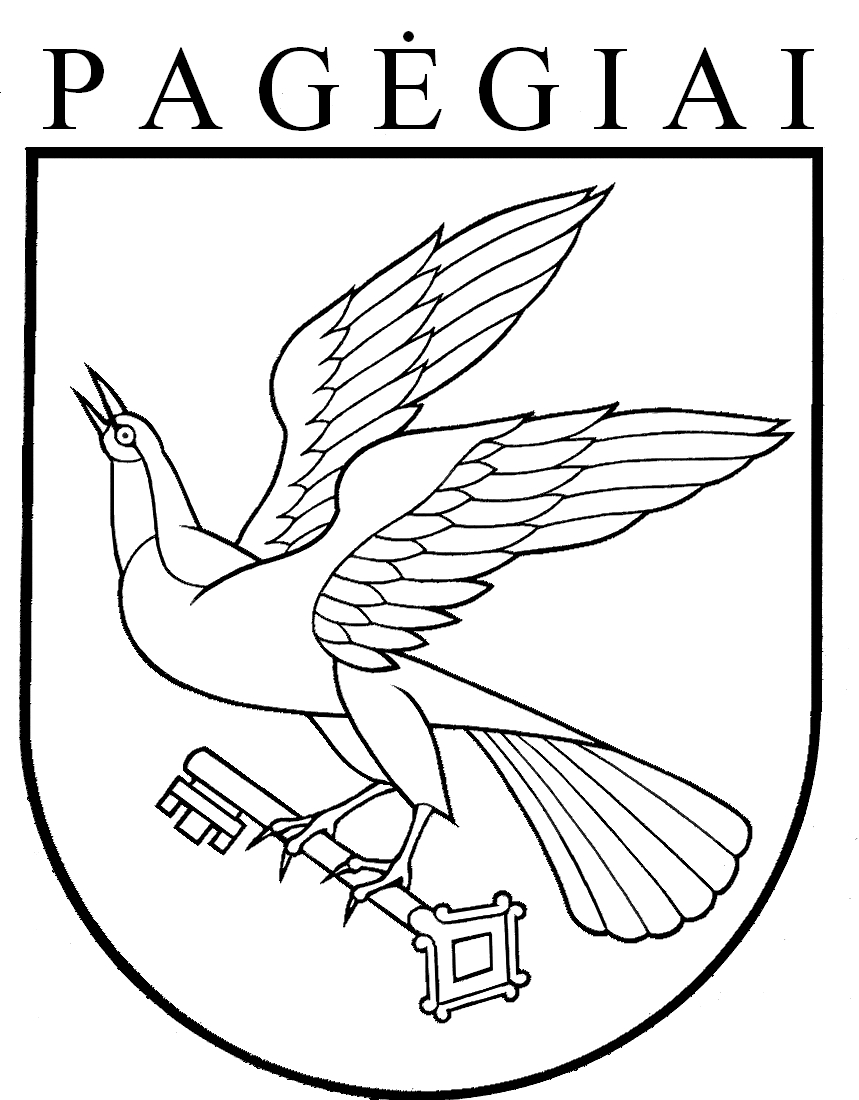 Pagėgių savivaldybės tarybasprendimasdėl Pagėgių savivaldybės 2021 metų biudžeto tvirtinimo2021 m. vasario 18 d. Nr. T- 44Pagėgiai